コロナ感染症の地図から地図表現を考える　問い：ニュースで使われる地図は適切に情報を伝えているだろうか？ニュースでよく見かける地図について　☞まず，2枚の地図を比較してみよう。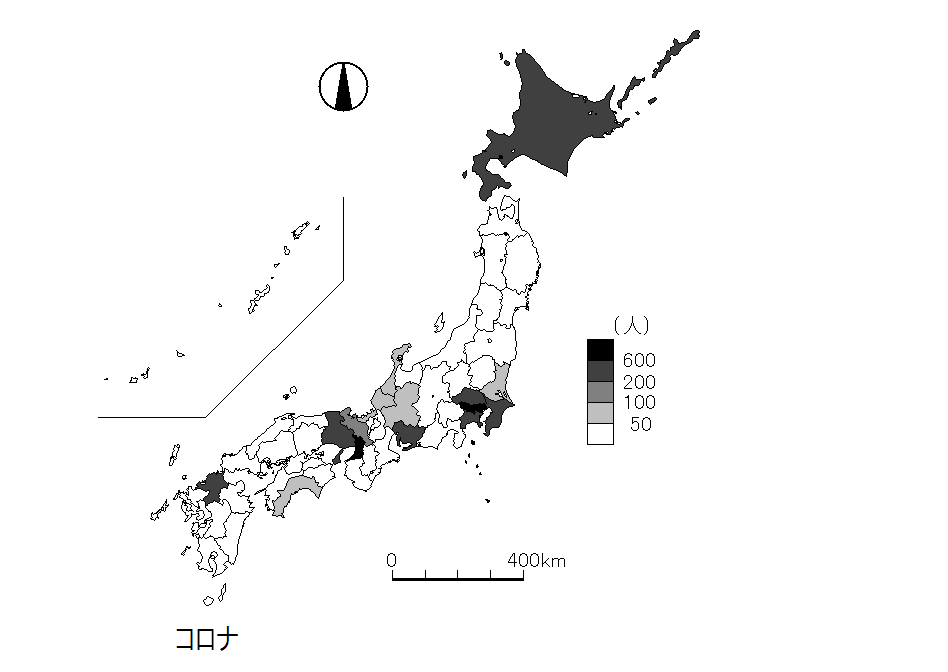 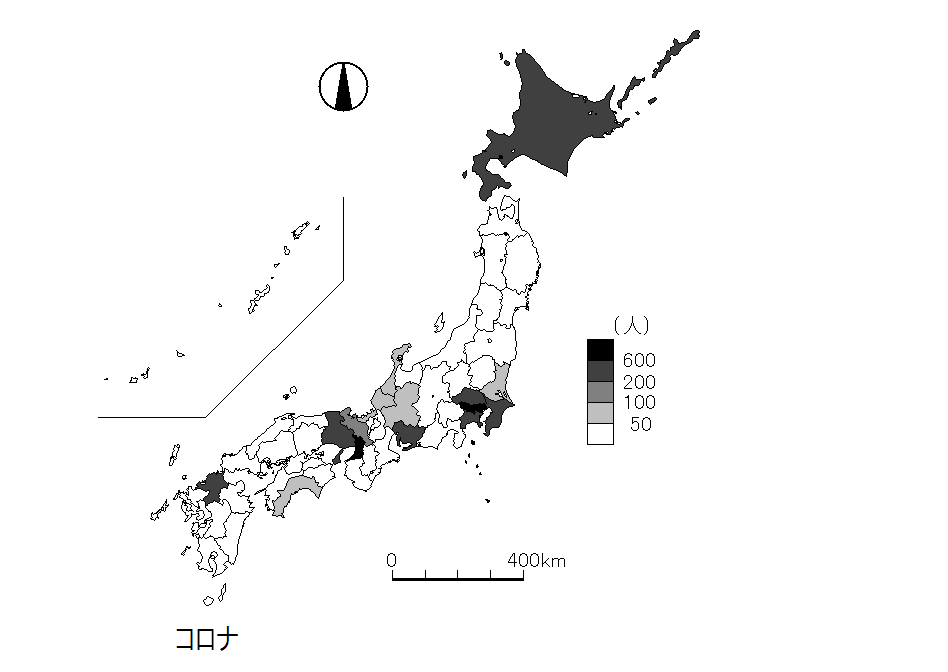 Q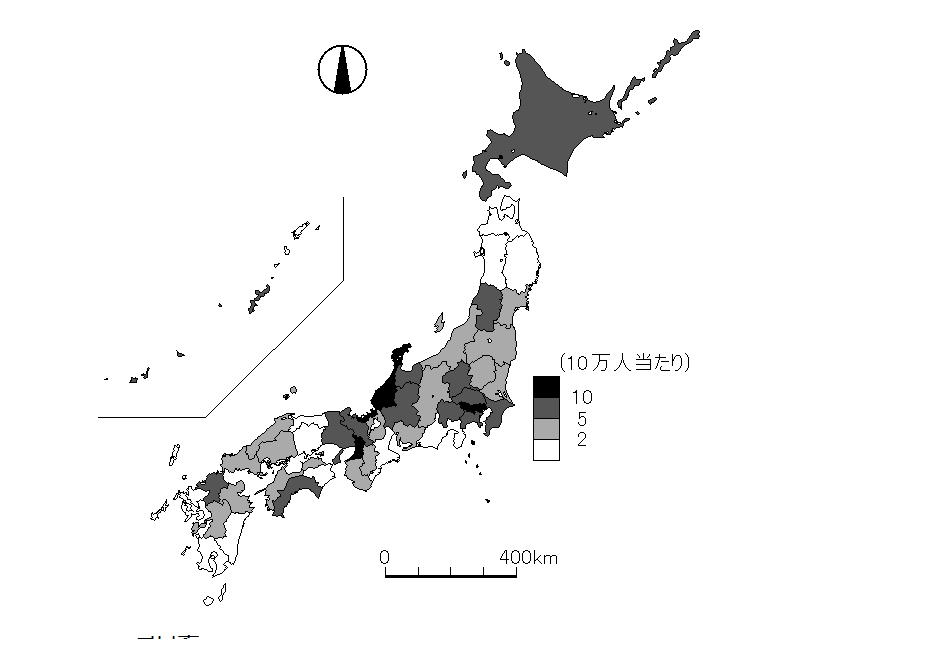 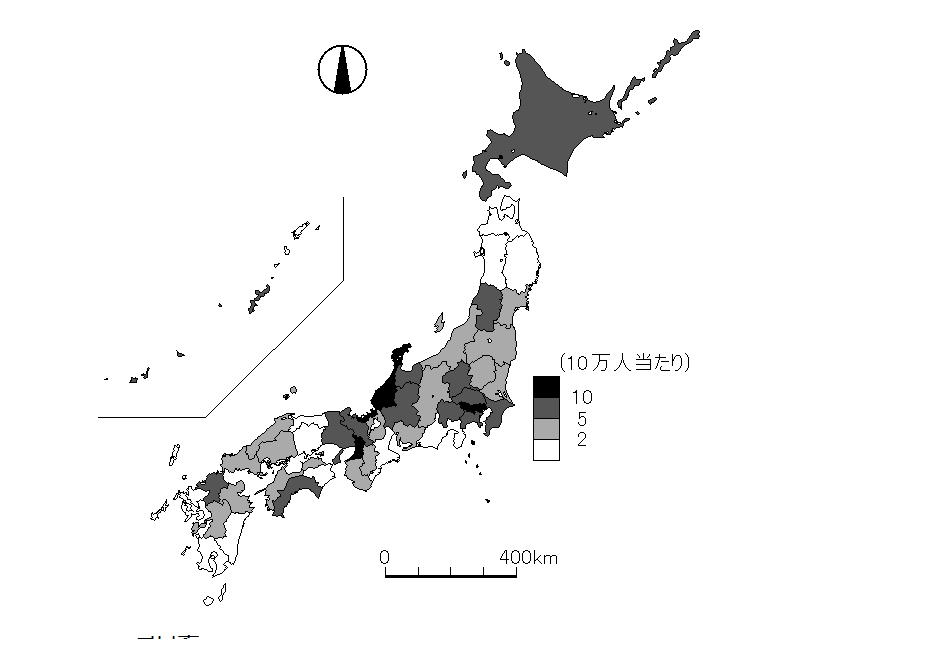  図1，図2はともにコロナ感染者に関するデータを都道府県別に塗り分けたものである。どのような違いがあるか？　気づいたことを書いてみよう。　　　図１は「　　　　　　　　　 　　　　　　　　　 　　　　　　　　　 　　　」を，　　　図２は「　　　　　　　　　 　　　　　　　　　 　　　　　　　　　　　　　」を示している。　　　　このような統計データを数値の大小を区切って表現した地図を　　　　　　　　　という。階級区分図の特性について考えてみよう　階級区分図…統計数値のデータの大小に合わせて，着色して表現する主題図。データには　　　　　ではなく，　　　　　を使い，割合などの大小を表現するのに使われる　　例　　絶対値の例：15歳以下の　　　　　　　　　，自家用車保有　　　　　　　　　　　相対値の例：15歳以下の　　　　　　　　　，自家用車保有　　　　　　＊階級区分図は万能か？　☞図3を参考にして考えよう。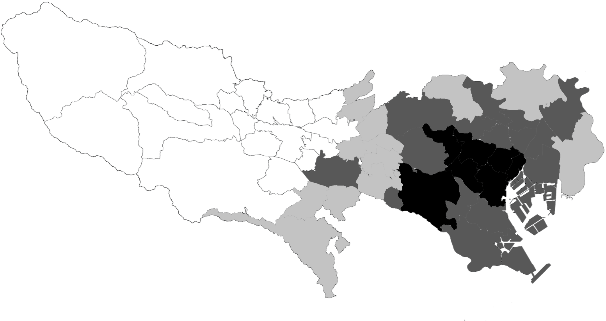 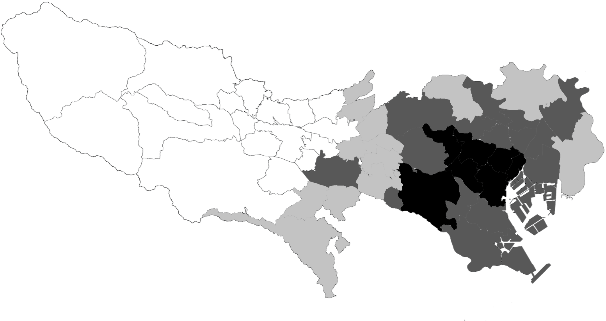 　　図3から発見したこと　　　→　　　　　　　　　　　　　　　　　　　　　　より適切な表現にするために　☞都道府県別の第3次産業就業人口割合のデータについて，階級区分を変えて塗り分けた二枚の地図(図4，図５)を比較してみよう。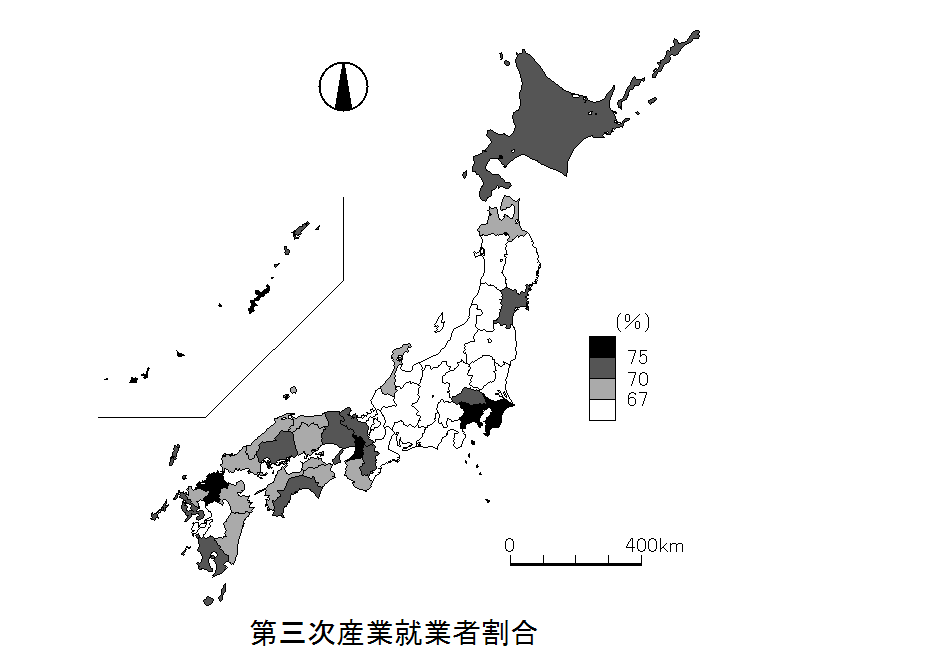 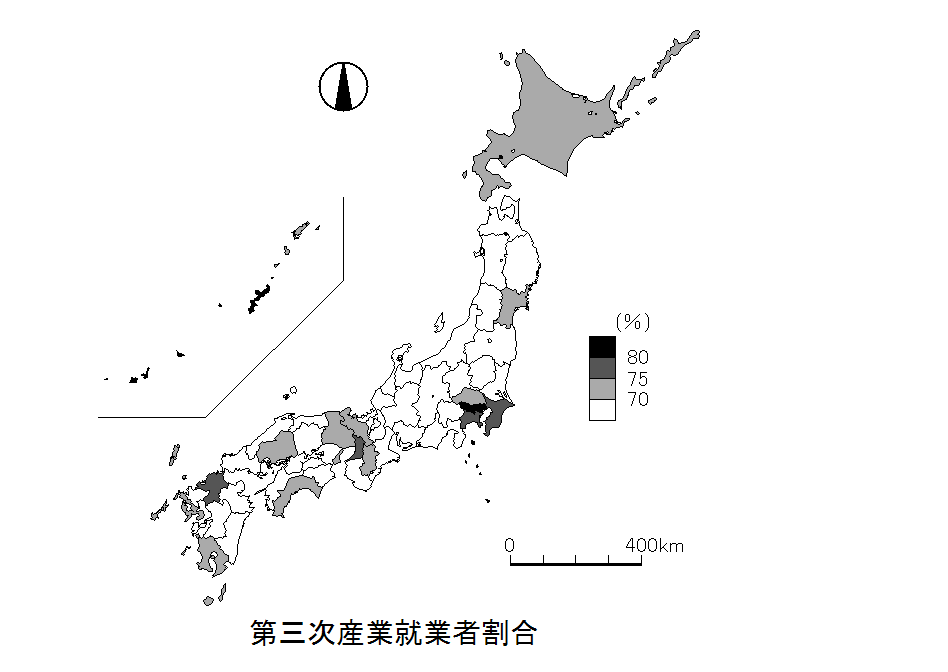 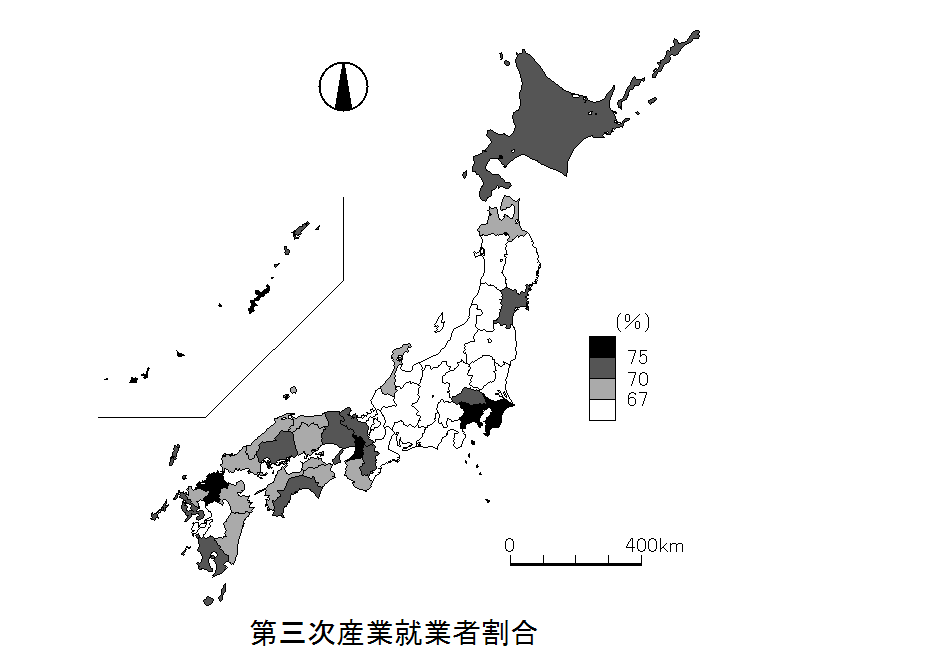 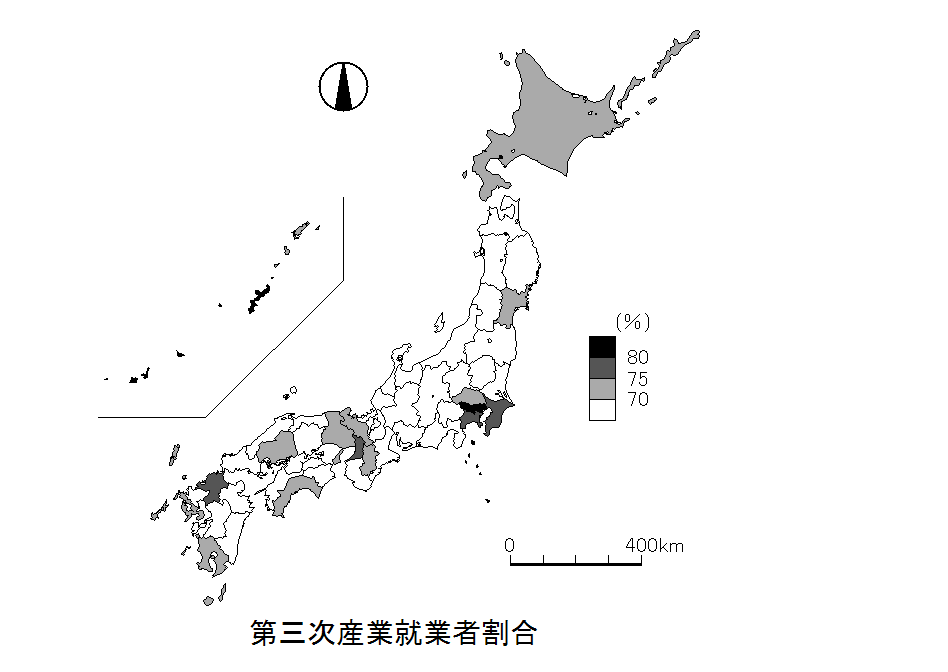 Q. 2枚の地図と見比べてみて…どちらの方が適切か？より適切な階級区分図とは？　　　　→　　　　　　　　　　　　　　　　　　　　　　　　　　　　　　　　　　　　　　　　　　　　　・絶対値は，実数を表現したいときには適切。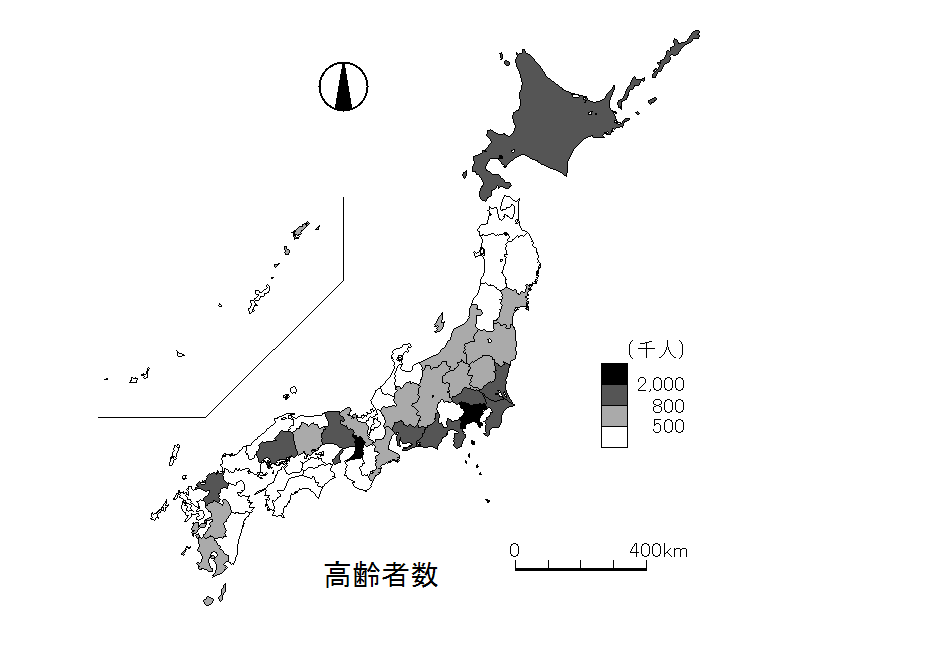 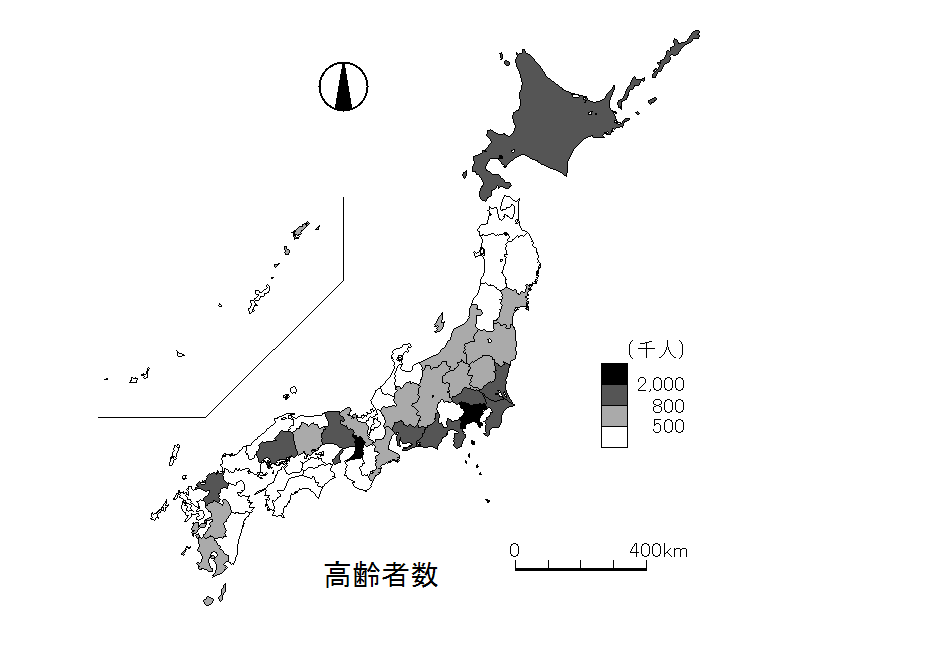 ☞図６(都道府県別の高齢者数)から，考えてみようなぜ，実数が必要なのか？地図は…　　　　に応じた　　　　　　を使うことが基本。